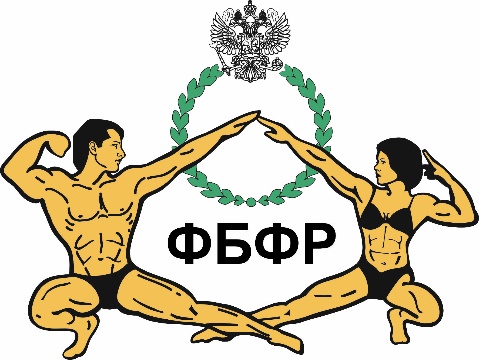                         ПОЛОЖЕНИЕ29го ОТКРЫТОГО кубка россиии ПЕРВЕНСТВА россии среди молодежипо бодибилдингу и фитнесу(15й кубок Восточной Европы)21 – 25 апреля 2016г.МурманскГЕНЕРАЛЬНЫЙ  партнер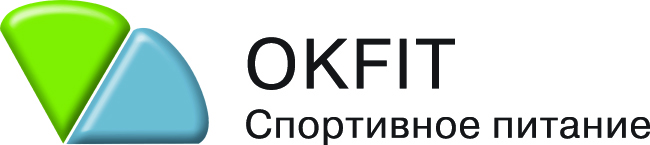 Настоящее Положение составлено согласно «Положению о всероссийских соревнованиях по бодибилдингу на 2016 год» Минспорта РФ.I. Цели и задачи     29й ОТКРЫТЫЙ кубок россии и ПЕРВЕНСТВО россии среди молодежи по бодибилдингу и фитнесу (15й кубок Восточной Европы) - далее соревнования, проводятся с целью популяризации и развития бодибилдинга и фитнеса по версии IFBB, как пропаганды здорового образа жизни и наиболее эффективных средств оздоровления населения, повышения мастерства, выявления лучших спортсменов для комплектования сборных команд России и укрепления дружественных связей между федерациями и спортсменами Восточной Европы. II. Сроки и место проведения     соревнования проводятся в г. Мурманске 21-25 апреля 2016г. Проживание (только по предварительным заявкам, см.Приложения), прием стартовых и членских взносов, взвешивание/измерение роста и заключительный банкет - в гостинице «Азимут Мурманск», по адресу: пр. Ленина, дом 82.Соревнования проводятся в Мурманском областном Дворце культуры и народного творчества им. С.М.Кирова  по адресу: г. Мурманск, ул. Пушкинская, дом 3. Проезд, проживание, питание и суточные за счет командирующих организаций.III. Организация и руководство соревнованиями     Общее руководство по подготовке и проведению соревнований по правилам IFBB осуществляет ОРГКОМИТЕТ и Федерация бодибилдинга и фитнеса России, а непосредственное руководство – СУДЕЙСКАЯ КОЛЛЕГИЯ ФБФР.ГЛАВНЫЙ   СУДЬЯ                                  –  Будаговский Валерий Станиславович  (г. Мурманск)ГЛАВНЫЙ   СЕКРЕТАРЬ  –  судья  ВК   –  Михайлова Наталья Владимировна  (СПб)СУДЬЯ-КОММентатор  – судья МК    –  Корнюхин Дмитрий Константинович  (г. Екатеринбург).IV. Участники соревнований       К участию в Соревнованиях допускаются спортсмены девяти возрастных групп: ДЕВОЧКИ (до 9 лет), ДЕВОЧКИ и МАЛЬЧИКИ (до 13 лет), ЮНОШИ до 18 лет, юниоры и юниорки до 23 лет, взрослые – старше 23 лет и «МАСТЕРА» – женщины старше 35 лет, мужчины 40-49 лет, 50-59 лет и старше 60 лет.       Соревнования по бодибилдингу проводятся: проводятся: среди МАЛЬЧИКОВ до 13 лет и Юношей в абсолютных категориях. юниоры соревнуются в категориях 75кг, св.75кг и в абсолютном первенстве; МАСТЕРА (мужчины) – 40-49 лет в категориях 90кг и св.90кг; – 50-59 лет; старше 60 лет - в абсолютных категориях; и в абсолютном первенстве среди всех возрастных категорий МАСТЕРОВ; МУЖЧИНЫ - в категориях 70, 75, 80, 85, 90, 95, 100, св.100кг и в абсолютном первенстве.      Соревнования по классическому бодибилдингу проводятся: среди юниороВ и ЖЕНЩИН в абсолютной категории, а среди мужчин в категориях 175см, 180см, св.180см и в абсолютном первенстве.      Соревнования по фитнесу проводятся: среди дЕВОЧЕК в возрастных категориях до 9 лет и до 13 лет, среди ЮНОШЕЙ до 18 лет, а также среди юниорок, мужчин и женщин (все в абсолютных категориях).       Соревнования по бодифитнесу проводятся: среди юниорок и МАСТЕРОВ (женщин) в абсолютной категории, а среди женщин в категориях 158см, 163см, 168см, св.168см и в абсолютном первенстве.      Соревнования по фитнес-бикини проводятся: среди ЮНИОРОК в категориях 166см, св.166см и в абсолютном первенстве, а среди ЖЕНЩИН в категориях 160см, 163см, 166см, 169см, 172см, св.172см и в абсолютном первенстве, среди МАСТЕРОВ (женщин) в абсолютной категории.      Соревнования по пляжному бодибилдингу проводятся среди МУЖЧИН в категориях 174см, 178см, св.178см и в абсолютном первенстве.      Всего 45 категорий и 8 абсолютных первенств. Спортсмены могут принять участие ТОЛЬКО В ОДНОЙ НОМИНАЦИИ!      Юноши, юниоры и юниорки могут соревноваться в старших возрастных группах своих номинаций, если они заняли I – III  места в весовых или ростовых категориях своих возрастных групп.       Спортсмены на взвешивании должны предъявить паспорт и медицинскую страховку, сдать качественную фонограмму, записанную на любом носителе. Спортсмены и судьи должны иметь костюмы, соответствующие правилам IFBB. Участники, обладатели спортивных званий по бодибилдингу должны предъявить на взвешивании подтверждающие документы. Судьи на инструктаже и жеребьевке должны предоставить Судейскую квалификационную книжку.V. Условия приема участников      Сборные команды регионов должны отправить ЗАЯВКУ на участие в соревнованиях (см.Приложение) с полным указанием Ф.И.О, даты рождения, номинации, весовой/ростовой категории каждого участника соревнований, а также Ф.И.О. представителей не позднее  по московскому времени 18 апреля 2016г. Оригинал ЗАЯВКИ с визой врача и подписью руководителя, отвечающего за достоверность информации  необходимо предоставить на мандатной комиссии. По правилам IFBB/ФБФР количество официальных делегатов (вне зависимости от их статуса – судья, тренер и пр.)  от одной команды определяется: 2 или менее спортсменов - 1 делегат, 3 и более спортсменов - 2 делегата (бейджи и билеты на банкет для официальных делегатов будут выдаваться при оплате взносов). Все взносы за сборную команду региона сдает ТОЛЬКО руководитель команды. Предварительные ЗАЯВКИ на проживание в гостиницах, а также по данным прибытия и отбытия команды, руководители сборных команд регионов должны отправить не позднее 12.00 по московскому времени 11 апреля 2016г.Команды, приславшие заявки позже, не получат скидку на проживание, размещаются в последнюю очередь при наличии свободных мест. Скидка на дни дополнительного проживания предоставляется при обязательном указании в заявке. Стоимость билета на банкет для экстра-делегатов – 2500 руб.     Официальная гостиница СОРЕВНОВАНИЙ - «Азимут Мурманск», находится в 25 км от аэропорта и в 300м от ж/д вокзала г. Мурманска, в 200м от места проведения соревнований.          Дополнительные гостиницы: «Park Inn by Radisson Полярные Зори Мурманск» (ул.Книповича, 17), «Меридиан» (ул. Воровского, д.5/23, расположена напротив гостиницы «Азимут Мурманск»).         Трансферт команд между гостиницами и аэропортом, а также ж/д вокзалом осуществляет Оргкомитет при обязательном указании № рейса самолета или поезда с датой и временем прибытия и отбытия. Команды, не приславшие данные о прибытии и отбытии, добираются до гостиниц самостоятельно.                 Тренеры, представители, судьи и участники обязаны быть членами ФБФР (старше 16 лет) и на аккредитации предъявить действующие членские билеты ФБФР. Членом ФБФР можно стать во время аккредитации, имея фото 3х4, оплатив вступительный взнос 300 рублей и получив членский билет ФБФР и значок. Продление членства в Федерации – 200 рублей.     Деятельность ФБФР осуществляется за счет стартовых взносов на кубках и ЧЕМПИОНАТАХ РОССИИ, которые составляют для каждого участника соревнований (старше 16 лет), тренеров, судей и представителей 1000 рублей. Сборная команда принимающего региона от стартового взноса освобождается.     Аренду места проведения соревнований, наградную атрибутику и заключительный банкет обеспечивает Оргкомитет Соревнований.        VI. Определение победителей   Победители в категориях определяются, согласно правилам, по наименьшей сумме мест. При равном количестве мест победитель определяется по правилам IFBB. В командном зачете команда-победитель определяется по наибольшей сумме очков пяти лучших результатов, полученных спортсменами каждой команды. В зачет идут результаты не более двух спортсменов в одной категории от региона. Очки подсчитываются по правилам IFBB: I место - 16 очков, II место - 12 очков, III место - 9 очков, IV место - 7 очков, . X место - 1 очко. Очки, данные команде девочками, мальчиками и юношами оцениваются 50%, а юниорками, юниорами, МАСТЕРАМИ, участниками категорий «ФИТНЕС-БИКИНИ» и «ПЛЯЖНЫЙ БОДИБИЛДИНГ» - 75% от их суммы очков. Абсолютные чемпионы во всех взрослых и в юниорскИХ категориях получают к своей сумме очков в командный зачет по 2 очка. VII. Награждение     Победители и призеры среди ДЕВОЧЕК, МАЛЬЧИКОВ, ЮНОШЕЙ, ЮНИОРОВ и ЮНИОРОК награждаются кубками, медалями и дипломами. Абсолютный победитель среди ЮНИОРОВ награждается специальным кубком, золотой медалью, дипломом и денежным призом.     Во ВЗРОСЛЫХ категориях призеры награждаются кубками, медалями, дипломами, а чемпионы денежными призами. Абсолютные победители награждаются специальными кубками, золотыми медалями, дипломами.    Команда-победительница награждается специальным призом и дипломом. За II и III места команды награждаются кубками и дипломами соответствующих степеней.   В категориях разыгрываются 45 комплектов медалей, 8 золотых медалей вручаются абсолютным чемпионам. 29 золотых медалей вручаются тренерам чемпионов за воспитание победителей среди взрослых категорий и абсолютного победителя среди юниоров в бодибилдинге.    Спортсмен, добившийся в текущем сезоне наибольшего прогресса, награждается призом Президента ФБФР - «ПРИЗ ПРОГРЕССА». VIII. Заявки     Предварительные заявки на участие в соревнованиях высылаются в Оргкомитет:             e-mail: bodibilding51@yandex.ru. Координатор по трансферу (8152) 42-27-03 Цыганкова             Ирина Алексеевна        Копии заявок обязательно высылаются в ФБФР: e-mail: dubinin@fbfr.ru.        Телефоны ФБФР для справок: (812)378-94-51,   - Президент ФБФР - Дубинин Владимир Иванович (812)967-31-86 моб.,     - Директор ФБФР - Михайлова Наталья Владимировна (921)740-74-56 моб.IX. Дополнительная информация     Все спортсмены, члены сборных команд России, сдают обязательный допинг-тест перед выездом на международные соревнования.     мужчинам и юниорам в бодибилдинге, занявшим в течение предыдущего соревновательного года на кубке и/или ЧЕМПИОНАТЕ РОССИИ I-III места, при взвешивании на данных СОРЕВНОВАНИЯХ дается провес: I место – , II место – , III место – . женщинам и Юношам в бодибилдинге, а также Мужчинам в классическом бодибилдинге и Мужчинам в фитнесе соответственно , , . Спортсменам-призерам, перешедшим в другую возрастную категорию, дается 50% от нормы провеса. При взвешивании и замере роста в юниорских категориях осуществляется ТОЧНАЯ ФИКСАЦИЯ ВЕСА И РОСТА СПОРТСМЕНОВ, из-за существующей разницы в весовых и ростовых категориях разных возрастных групп.     Внимание судей! Всем судьям на мандатной комиссии сдать судейские книжки, имеющим республиканскую категорию или всероссийскую категорию с собой привезти копию удостоверения. Для формирования судейских бригад, отправляйте заявки на участие в судействе по эл.почте: dubinin@fbfr.ru по следующей форме:На мандатной комиссии будет проходить обязательная жеребьевка судей по региональному признаку с обязательным назначением в судейство не менее 10-12 категорий в разные дни.X. Программа соревнованийВнимание СМИ! Аккредитация прессы, фото- и тележурналистов, репортеров, Интернет-порталов по предварительным заявкам по эл.почте: dubinin@fbfr.ru  со следующей информациейПриложения Заявка на участие (образец)в Кубке и Первенстве России по бодибилдингу и фитнесу21-15.04.2016, г. Мурманскот сборной команды ……………………(региона)Все данные указывать полностью! Отправить не позднее времени 18 апреля 2016г!      Для участия в отчетно-выборную конференции ФБФР всем региональным федерациям предоставить на электронную почту dubinin@fbfr.ru Выписки из протоколов о делегировании на отчетно-выборную Конференцию ФБФР 24.04.2016.ОбразецВыписка из протокола № ____Общего собрания членов Региональной общественной организации«_____________________________________________федерация бодибилдинга»г. _________________________________                                 «_____»_______________________2016г. Всего членов отделения  _______ человекНа собрании присутствовали ________человек: 1.2.3.Итого: ________ человек. Кворум для принятия решений имеется.Повестка дня:1.Избрание председателя и секретаря собрания.2.Избрание делегата на отчетно-выборную конференцию Общероссийской общественной организации «Федерация бодибилдинга и фитнеса России» 24.04.2016г.По  первому вопросу   выступил _________________________________________________________. Было предложено председателем собрания избрать __________________________________________________, секретарем собрания избрать ________________________________________________________________.Голосовали: «ЗА» - ____________________ человек.«Против» - _________________ человек.«Воздержались» – ___________ человек.Решили: председателем собрания избрать ___________________________________________, секретарем собрания избрать _________________________________________________________.По второму вопросу  выступил _______________________________________________________________. Предложено делегатом на отчетно-выборную конференцию Общероссийской общественной организации «Федерация бодибилдинга и фитнеса России» 24.04.2016 избрать _________________________________.Голосовали: «ЗА» - ___________________ человек.«Против» - ________________ человек.«Воздержались» – __________ человек.Решили: делегатом на отчетно-выборную конференцию Общероссийской общественной организации «Федерация бодибилдинга и фитнеса России» 24.04.2016г. избрать ________________________________.Председатель собрания:  ____________________ (____________________________________)Секретарь собрания:      _____________________ (____________________________________)всем региональным федерациям необходимо предоставитьСтатический отчет по региональной федерации за 2015 год (заполнить столбцы)Руководитель рег.федерации Специальные тарифы на размещение делегатов и участников 
Способ оплаты услуг:						  безналичный расчет  наличный расчет	  кредитная карта (необходимо заполнить авторизационную форму)	*Для бронирования номера, отправьте по электронной почте: reservation@azimuthotels.com до 05.04.2016г.*Оплата номера должна быть произведена: наличными/кредитной картой при заселении в отель или заранее, по безналичному расчету заблаговременно (при безналичном расчете прикрепите, пожалуйста, реквизиты компании).*Аннулировать бронирование можно по телефону 8 800 200 00 48  или по электронной почте reservation@azimuthotels.com не позднее 7 дней до даты заезда.Предварительные ЗАЯВКИ на проживание в гостиницах, а также по данным прибытия и отбытия команды, руководители сборных команд регионов должны отправить не позднее 12.00 по московскому времени 11 апреля 2016г.Регистрационная форма
                          для делегатов и участников Чемпионата России по бодибилдингу и фитнесу
                                                          Мурманск, 21 апреля - 25 апреля 2016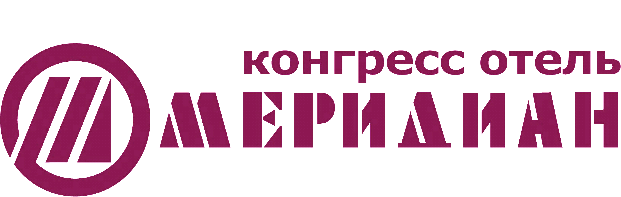 Специальные тарифы на размещение делегатов и участников 
в номерах Конгресс - отеле Меридиан* Блочный номер: общая ванная комната на два номера, возможно размещение трех человек в одном блоке. Стоимость дополнительного места 1300 рублей.
*Для бронирования номера, отправьте заполненную форму по факсу
 7 (8152) 288 887 или по электронной почте meridian@meridian-hotel.ru до 15.04.2016г.*Оплата номера должна быть произведена: наличными/кредитной картой при заселении в отель или заранее, по безналичному расчету заблаговременно (при безналичном расчете прикрепите, пожалуйста, реквизиты компании)*Аннулировать бронирование можно по телефону 7 (8152) 288 800 или по электронной почте meridian@meridian-hotel.ru не позднее 3 дней до даты заезда.Предварительные ЗАЯВКИ на проживание в гостиницах, а также по данным прибытия и отбытия команды, руководители сборных команд регионов должны отправить не позднее 12.00 по московскому времени 11 апреля 2016г.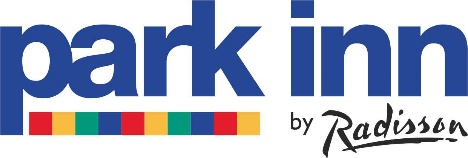 Регистрационная формадля делегатов и участников Кубка России по бодибилдингу и фитнесуМурманск, 21 – 25 апреля 2016      Для бронирования номера в отеле Park Inn by Radisson Полярные Зори Мурманск, пожалуйста, заполните все поля данной формы. Чтобы гарантировать бронирование, подписанную форму необходимо отправить в  Отдел бронирования: Тел.: +7 (8152) 289-512 Факс: +7 (8152) 289-543 E-mail: info.murmansk@rezidorparkinn.comс обязательной копией в ФБФР dubinin@fbfr.ru.Ф.И.О.РегионПрисвоенная судейская категория№ удостоверения,дата выдачи21.04с 1200Заезд и размещение участников. Прием членских и стартовых взносов (гос-ца «Азимут Мурманск», зал «Азимут»). Взносы за сборную команду региона сдает ТОЛЬКО руководитель команды. Заезд и размещение участников. Прием членских и стартовых взносов (гос-ца «Азимут Мурманск», зал «Азимут»). Взносы за сборную команду региона сдает ТОЛЬКО руководитель команды. 1500 -2200Измерение весовых и ростовых категорий (гос-ца «Азимут Мурманск», зал «Азимут»)Участники получают свои номерки без жеребьевки по порядку регистрации в категории. Спортсмен, опоздавший на регистрацию в свою категорию, будет зарегистрирован по окончанию аккредитации последней номинации. Измерение весовых и ростовых категорий (гос-ца «Азимут Мурманск», зал «Азимут»)Участники получают свои номерки без жеребьевки по порядку регистрации в категории. Спортсмен, опоздавший на регистрацию в свою категорию, будет зарегистрирован по окончанию аккредитации последней номинации. 22.041000Тренерский семинар (гос-ца «Азимут Мурманск», зал «Азимут»)Тренерский семинар (гос-ца «Азимут Мурманск», зал «Азимут»)1130Судейский семинар. Формирование судейских бригад. (ДК им.Кирова)Судейский семинар. Формирование судейских бригад. (ДК им.Кирова)1200Первенство   РоссииПервенство   РоссииБодибилдинг  - мальчики,               абс.кат.Фитнес           - юноши, абс.кат. (I раунд)Бодибилдинг  - юноши,                   абс.кат.Фитнес          - юноши, абс.кат. (II раунд)Фитнес           - девочки, до 9 лет (I раунд)Фитнес           - девочки, до 13 лет (I раунд)Награждение  -  б/б мальчики,       абс.кат.Награждение - фитнес-юноши, абс.кат.Награждение  - б/б юноши,             абс.кат. Фитнес           - девочки, до 9 лет (II раунд)  11. Фитнес         - девочки, до 13 лет (II раунд)12. Классич.б/б.  - юниоры, абс.кат.13. Бодибилдинг  - юниоры, 75кг14. Бодибилдинг - юниоры, +75кг15. Награждение - фитнес-девочки до 9 лет16. Награждение - фитнес-девочки до 13 лет17. Награждение - классич. б/б-юниоры,   абс.кат.18. Награждение  - б/б юниоры, 75кг19. Награждение - б/б юниоры,  +75кг20. Бодибилдинг  - ю-ры, абс.перв. + награжд.21. Фитнес           - юн-ки, абс.кат.      (I раунд)22. Бодифитнес   - юниорки, абс.кат.23. Фитнес-бикини - юн-ки, 166см24. Фитнес-бикини - юн-ки, +166см25. Фитнес            - юн-ки, абс.кат.     (II раунд)26. Бодифитнес   - мастера, абс.кат.27. Фитнес-бикини - мастера, абс.кат.28. Награждение   - бодифит.- юниорки, абс.кат.29. Награждение.  - бодифит.-мастера,   абс.кат.30. Награждение - фит.бикини-мастера, абс.кат.31. Награждение  - фитнес-юн-ки,       абс.кат.32. Награждение  - фитн.-бикини-юн-ки 166см33. Награждение - фитн.-бикини-юн-ки +166см34. Фитнес-бикини - юн-ки, абс.перв.+ награжд35. Бодибилдинг  - муж.-мастера, 40-49л 90кг36. Бодибилдинг  - муж.-мастера, 40-49л +90кг37. Бодибилдинг  - муж.-мастера, 50-59лет абс.к38.  Бодибилдинг  - муж.-мастера, стар.60л абс.к39. Награждение   - мужч.-мастера, 40-49л 90кг40. Награждение   - мужч.-мастера, 40-49л +90кг41. Награждение - мужч.-мастера, 50-59л абс.кат.42. Награждение - мужч.-мастера, 60 лет абс.кат.43. Бодибилдинг- мужч.-маст.,абс.перв.+ нагр.23.041030Судейский семинар. Формирование судейских бригад (ДК им.Кирова)Судейский семинар. Формирование судейских бригад (ДК им.Кирова)23.041100Кубок  РоссииКубок  России23.041. Бодифитнес    - женщины,                        158см 4. Бодифитнес    - женщины,                        163см 3. Бодифитнес    - женщины,                        168см 4. Бодифитнес    - женщины,                 +168см  5. Награждение    - бодифитнес - жен.,     158см6. Награждение  - бодифитнес  - жен.,      163см7. Награждение  - бодифитнес       - жен.,  168см8. Награждение  - бодифитнес      - жен., +168см9. Бодифитнес    - жен., абс. перв. + награжд.10. Классич.б/б -  женщины,                  абс.кат.11. Классич.б/б.       - мужчины, 175см (I раунд)12. Классич.б/б.       - мужчины, 180см (I раунд)13. Классич.б/б.    - мужчины , +180см (I раунд)14. Награждение  - клас.б/б женщины,  абс.кат.15. Классич.б/б.    - мужчины, 175см   (II раунд)16. Классич.б/б.    - мужчины, 180см   (II раунд)  17. Классич.б/б.  - мужчины ,+180см   (II раунд)18. Награждение - классич. б/б-муж.,         175см19. Награждение - классич. б/б-муж.,         180см20. Награждение  - классич. б/б-муж.,     + 180см21. Классич.б/б.   - муж.,     абс. перв. + награжд.22. Фитнес-бикини - женщины,                       160см23.  Фитнес-бикини - женщины,                       163см24. Фитнес-бикини - женщины,                       166см25. Награждение - фитнес-бикини,          160cм26. Награждение - фитнес-бикини,          163см27. Награждение - фитнес-бикини,           166см28. Фитнес-бикини - женщины,                       169см29. Фитнес-бикини - женщины,                       172см30. Фитнес-бикини - женщины,                    +172см31. Пляж.б/б       - муж., 174см 32. Пляж.б/б       - муж., 178см33. Пляж.б/б       - муж., +178см34. Награждение - фитнес-бикини,           169см35. Награждение- фитнес-бикини,           172см36. Награждение - фитнес-бикини,         +172см37. Фитнес-бикини - абс. перв.  + награжд.38. Награждение - пляж.б/б 174см39. Награждение - пляж.б/б 178см40. Награждение - пляж.б/б +178см41. Пляж.б/б       - муж., абс.перв. + награжд.23.042100ЗАСЕДАНИЕ ПРЕЗИДИУМА ФБФР (гос-ца «Азимут Мурманск», зал «Азимут»)ЗАСЕДАНИЕ ПРЕЗИДИУМА ФБФР (гос-ца «Азимут Мурманск», зал «Азимут»)24.041000ОТЧЕТНО-ВЫБОРНАЯ КОНФЕРЕНЦИЯ ФБФР (гос-ца «Азимут Мурманск», зал «Азимут»)ОТЧЕТНО-ВЫБОРНАЯ КОНФЕРЕНЦИЯ ФБФР (гос-ца «Азимут Мурманск», зал «Азимут»)1230Судейский семинар. Формирование судейских бригад (ДК им.Кирова)Судейский семинар. Формирование судейских бригад (ДК им.Кирова)13001. Торжественное открытие2. Фитнес           - женщины,  абс.кат. (I раунд)3. Фитнес           - мужчины, абс.кат.   (I раунд)4. Бодибилдинг        - мужчины,  70кг (I раунд)5. Бодибилдинг        - мужчины,  75кг (I раунд)6. Бодибилдинг        - мужчины,  80кг (I раунд)7. Бодибилдинг        - мужчины,  85кг (I раунд)8. Фитнес           - женщины, абс.кат. (II раунд)9. Фитнес           - мужчины, абс. кат.  (II раунд)10. Бодибилдинг     - мужчины,  70кг (II раунд)11.  Бодибилдинг     - мужчины,  75кг (II раунд)12. Бодибилдинг     - мужчины,  80кг (II раунд)13. Бодибилдинг    - мужчины,   85кг (II раунд)14. Награждение  - фитнес-женщины, абс.кат15. Награждение  - фитнес-мужчины,  абс. кат.16. Награждение  - б/б  мужчины,              70кг17. Награждение - б/б мужчины,                 75кг18. Награждение  - б/б  мужчины,               80кг19. Награждение - б/б мужчины,                 85кг20. Бодибилдинг - мужчины,    90кг    (I раунд)21. Бодибилдинг - мужчины,    95кг    (I раунд)22. Бодибилдинг - мужчины,    100кг  (I раунд)23. Бодибилдинг - мужчины,   +100кг (I раунд)24. Бодибилдинг - мужчины,    90кг   (II раунд)25. Бодибилдинг - мужчины,    95кг   (II раунд)26. Бодибилдинг - мужчины,    100кг (II раунд)27. Бодибилдинг - мужчины,  +100кг (II раунд)28. Награждение - б/б мужчины,                 90кг29. Награждение - б/б мужчины,                 95кг30. Награждение - б/б мужчины,               100кг31. Награждение  - б/б мужчины,            +100кг32. Бодибилдинг  - муж.,  абс. перв.+ награжд.33. Награждение команд2100ТРЕНЕРСКИЙ СОВЕТ - окончательное определение составов сборных команд России. (Ответственные – тренеры, назначенные главным тренером!)ТРЕНЕРСКИЙ СОВЕТ - окончательное определение составов сборных команд России. (Ответственные – тренеры, назначенные главным тренером!)2100ЗАКЛЮЧИТЕЛЬНЫЙ БАНКЕТ, выдача итоговых протоколов и фонограмм (гос-ца «Азимут Мурманск»).ЗАКЛЮЧИТЕЛЬНЫЙ БАНКЕТ, выдача итоговых протоколов и фонограмм (гос-ца «Азимут Мурманск»).25.04До 1200ОТЪЕЗД УЧАСТНИКОВОТЪЕЗД УЧАСТНИКОВФ.И.О.Наименование СМИКраткая характеристика (Интернет-ресурс, целевая аудитория и пр.)П/пФ.И.О. полностьюДата рожд.(полностью)Номинация Весовая категория/Ростовая категорияВиза врачаЭскин Александр Евгеньевич16.12.1983Мужчины75кгАлексеева Мария Николаевна02.02.1985Фитнес бикини163смВишневский Александр ВладимировичТренерЗаезд команды:    дата                 время                        № рейса Отъезд команды: дата                 время                        № рейсаЗаезд команды:    дата                 время                        № рейса Отъезд команды: дата                 время                        № рейсаЗаезд команды:    дата                 время                        № рейса Отъезд команды: дата                 время                        № рейсаЗаезд команды:    дата                 время                        № рейса Отъезд команды: дата                 время                        № рейсаЗаезд команды:    дата                 время                        № рейса Отъезд команды: дата                 время                        № рейсаЗаезд команды:    дата                 время                        № рейса Отъезд команды: дата                 время                        № рейсаРуководитель рег.федерацииРуководитель рег.федерацииРуководитель рег.федерацииРуководитель рег.федерацииРуководитель рег.федерацииРуководитель рег.федерацииНаименование федерации (юридическое название)Ф.И.О. руководителяКонтактные данные руководителя(телефоны, эл.почта, web-адрес)Кол-во членов федерацииКол-во спорт.сооружений (тренажерные залы, фитнес-клубы. Тенденция -(увеличение/уменьшение)Кол-во занимающихся в спорт.сооружениях. Тенденция -(увеличение/уменьшение)Проведенные спортивные соревнования (дата, наименование, кол-во участников): перечислитьКол-во судей (ВК, МК, 1-3 категории):перечислитьПрисвоено званий (ЗТР, ЗМС, МСМК, МС, другие государственные почетные звания и награды):перечислитьПодготовлено за год спортсменов массовых разрядов (из них: КМС, 1-3 разряды)Предварительные ЗАЯВКИ на проживание в гостиницах, а также по данным прибытия и отбытия команды, руководители сборных команд регионов должны отправить не позднее 12.00 по московскому времени 11 апреля 2016г.Регистрационная формадля делегатов и участников Кубка России по бодибилдингу и фитнесуМурманск, 21 – 25 апреля 2016      Для бронирования номера в отеле AZIMUT Отель Мурманск 4*, пожалуйста, заполните все поля данной формы. Чтобы гарантировать бронирование, подписанную форму необходимо отправить в  Отдел бронирования: тел.:  +8 (8152) 55 03 50 Факс: +7 (8152) 55 03 50, E-mail: murmansk@azimuthotels.com  с обязательной копией в ФБФР dubinin@fbfr.ru.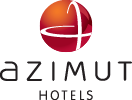 ФИО руководителяСтрана, городТелефон, emailкатегория
номератариф за номер в сутки с завтраком в руб.Одноместный Супериор(кол-во номеров - 10)3 500Двухместный Супериор (кол-во номеров - 100)4 000Трехместный Супериор (кол-во номеров - 10)4 500Фамилия Имя проживающихДата и время заездаДата и время выездаТип размещенияТип размещенияТип размещенияФамилия Имя проживающихДата и время заездаДата и время выездаОдномест-ныйДвух-местныйТрех-местныйФИОРуководителя командыСтрана, городТелефон, emailкатегория
номератариф за ночь при одноместном размещении с завтраком в руб.тариф за ночь при двухместном размещении с завтраком в руб.Одноместный Эконом(комбинированный)*2 500Одноместный Стандарт3 400Одноместный Бизнес3 800Люкс однокомнатный(1 кровать 180*200)4 5005 100Люкс двухкомнатный		(1 кровать 180*200)4 5005 100Фамилия Имя проживающихДата и время заездаДата и время выездаТип размещенияТип размещенияФамилия Имя проживающихДата и время заездаДата и время выездаОдноместныйДвухместныйГородСтранаТелефонE-mail Имя, Фамилия (руководителя команды)Имя, Фамилия (руководителя команды)Имя, Фамилия (руководителя команды)Имя, Фамилия (руководителя команды)Категория номераЦена за сутки проживания Категория номераЦена за сутки проживанияКатегория номераЦена за сутки проживанияОдноместный Стандарт 2,900.00 руб.Двухместныйстандарт3,800.00 руб.Трехместный Стандарт4,500.00 руб.Фамилия Имя проживающихДата и время заездаДата и время выездаТип размещенияТип размещенияТип размещенияФамилия Имя проживающихДата и время заездаДата и время выездаОдномест-ныйДвух-местныйТрех-местный